Комитет по стандартам ВОИС (КСВ)Седьмая сессияЖенева, 1 – 5 июля 2019 г.отчет Целевой группы по 3D О ХОДЕ ВЫПОЛНЕНИЯ ЗАДАЧИ №61Документ подготовлен руководителем Целевой группы по 3DСПРАВОЧНАЯ ИНФОРМАЦИЯ	На шестой сессии Комитета по стандартам ВОИС (КСВ) Комитет принял к сведению предложение делегации Российской Федерации, которая отметила, что бόльшая готовность ВИС принимать форматы объемных изображений позволит более рационально удовлетворять потребности пользователей, а использование форматов объемных изображений сделает возможным применение более эффективных методов поиска и сравнительного анализа.  В связи с этим была поставлена задача № 61, сформулированная следующим образом:«подготовить предложение о разработке рекомендаций по трехмерным (3D) моделям и изображениям».	Для решения этих вопросов КСВ создал Целевую группу по 3D (ЦГ3D); руководителем Целевой группы было назначено ВИС Российской Федерации (см. пункты 138 - 144 документа CWS/6/34).	В ноябре 2018 г. Международное бюро разослало циркулярное письмо C.CWS.108, в котором ведомствам было предложено представить кандидатуры для участия в работе Целевой группы по цифровому преобразованию. Для участия в работе Целевой группы были назначены представители 14 ВИС.ОТЧЕТ О ХОДЕ РАБОТЫ	Для обсуждения вопросов между членами Целевой группы был создан вики-форум ЦГ3D.  Руководитель Целевой группы подготовил обзор текущей ситуации в области использования 3D-моделей для дальнейшего обсуждения в рамках Целевой группы, включая комментарии, в связи с которыми члены Целевой группы высказали свои мнения и поделились своим опытом.  Целевая группа обсудила и предложила ВИС свои предварительные соображения относительно объема рекомендаций по 3D-моделям. 	Для сбора информации о применяемых методах работы ВИС и пользователей (заявителей) и их ожиданиях относительно использования 3D-форматов Целевая группа подготовила вопросник, воспроизводимый в виде приложения к настоящему документу, и провела краткий опрос внутри Целевой группы.	Целевая группа получила следующие результаты внутреннего опроса, проведенного в Целевой группе:RCD, система онлайновой регистрации EUIPO, принимает три формата файлов для объемных образцов и получила в общей сложности 980 файлов;в Республике Корея файлы трехмерных моделей признаются при подаче заявок на регистрацию прав ИС после внесения изменений в соответствующее постановление в 2010 г. В регистрационной системе KIPO для отображения образцов признаются форматы 3DS, DWG, DWF, IGES и 3DM (даже без плоских изображений) и KIPO ежегодно получает более 3 000 заявок на регистрацию образцов;Патентное ведомство Японии в настоящее время не принимает никакие 3D-модели или изображения; иВедомство по патентам и товарным знакам США в настоящее время принимает 3D-модели или изображения товарных знаков на этапах подачи и экспертизы заявок.	Целевая группа считает, что для подготовки предложений по выработке рекомендаций ВОИС в отношении использования 3D-моделей и изображений важно собрать сведения о текущей практике и предпочтениях ВИС, а также отраслевых групп и пользователей, в отношении использования 3D-моделей.  В связи с этим Целевая группа выносит на рассмотрение текущей сессии КСВ проект вопросника, воспроизводимый в приложении к настоящему документу, и просит Секретариат разослать циркулярное письмо и рекомендовать ведомствам представить свои ответы на предложенные вопросы. Целевая группа готовит для представления на рассмотрение седьмой сессии КСВ второй вопросник для проведения опроса среди отраслевых групп и пользователей в отношении их потребностей и предпочтений, касающихся 3D-моделей.ПРОЕКТ ПЛАНА РАБОТЫ	Целевая группа обсудила и предложила следующий план работы на 2019-2020 гг.:	КСВ предлагается: 	(a)	принять к сведению содержание настоящего документа;	(b)	принять к сведению план работы Целевой группы по 3D и рекомендовать ВПС участвовать в обсуждениях в рамках Целевой группы;	(c)	рассмотреть и утвердить вопросник по использованию 3D-моделей, воспроизводимый в приложении к настоящему документу, для проведения опроса среди ВИС; 	(d)	просить Секретариат разослать циркулярное письмо с рекомендацией ВИС принять участие в опросе, представленном в приложении, если он будет утвержден КСВ; и	(e)	сообщить, сможет ли Секретариат провести опрос отраслевых групп и групп пользователей с использованием второго вопросника, упомянутого в пункте 7 выше, и если да, то каким образом.[Приложение следует]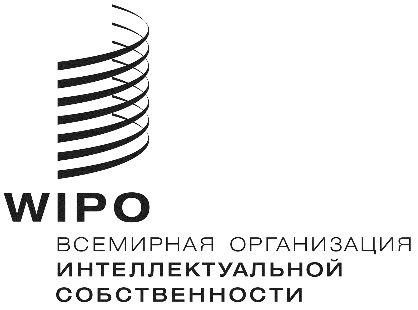 RCWS/7/9CWS/7/9CWS/7/9ОРИГИНАЛ:  АНГЛИЙСКИЙ ОРИГИНАЛ:  АНГЛИЙСКИЙ ОРИГИНАЛ:  АНГЛИЙСКИЙ ДАТА:  20 МАя 2019 Г.  ДАТА:  20 МАя 2019 Г.  ДАТА:  20 МАя 2019 Г.  МероприятиеОжидаемые мероприятияПланируемые сроки проведенияСоздание Целевой группы 
на шестой сессии КСВЦелевая группа созданаПредложения направлены ведомствамОбсуждение в ЦГ начатоПроект вопросника подготовленоктябрь 2018 г. 
(6-я сессия КСВ) – январь 2019 г.(выполнено)Проведение опроса членов ЦГ об их текущей практике Среди членов ЦГ распространен вопросник.январь 2019 г.(выполнено)Сбор и анализ ответов, полученных в ходе опросаОтветы на вопросы и комментарии по вопроснику получены и учтены.март 2019 г.(выполнено)Подготовка отчета о ходе работыПроект отчета о ходе работы.апрель 2019 г.(выполнено)Представление отчета о ходе работы и проекта вопросника на рассмотрение или утверждение седьмой сессии КСВ Отчет о ходе работы и вопросник утверждены или замечания получены.Начало проведения опроса среди ВИС, а также пользователей и отраслевых групп.июль 2019 г. (седьмая сессия КСВ)Проведение опроса среди ведомств, пользователей и отраслевых группРассылка циркулярного письма ведомствамЧлены Целевой группы проводят информационную работу среди пользователей и отраслевых группСбор и анализ результатовконец 2019 г.Подготовка проекта рекомендаций ВОИС на основе результатов опросаОбсуждение результатов опроса с членами Целевой группы по 3D Выявление общих позицийПроект рекомендацийначало 2020 г.Представление проекта рекомендаций ВОИС на рассмотрение или утверждение восьмой сессии КСВРекомендации ВОИС по 3D утверждены или замечания по ним высказаны.Восьмая сессия КСВ (подлежит уточнению)